Au creux de l’oreilleActivité 1a : écris les paroles à l’aide des images. Activité 1b : écoute la chanson et reporte la lettre pour retrouver l’ordre des paroles.À vue d’œilActivité 2 : regarde le clip et place les mots au bon endroit. le ciel – les combats – les enfants – les forêts – la nuit – les océans – les rêves – les volcansTout en nuancesActivité 3 : écoute le début de la chanson et choisis le bon mot.Couplet 1 ♪
Moi / Toiqui as le secret de la foi / joie. 
Moi / Toi, qui connais les rêves porteurs d'espoir / de gloire
Va, recommence notre espoir / histoireCouplet 2 ♫Vous qui connaissez / Nous qui connaissons notre passéPars, enfant de la Terre sauve del'oubli / du tournis
Les mondes assoupis / engloutisPrenez la mesureActivité 4a:complète le message de la chanson en avec les lettres « e », « i » et « u». Activité 4b :quel est le sentiment lié au message de la chanson ?Entoure la bonne réponse.  La haine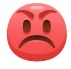 L’indifférence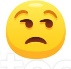 La colère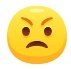 			La tristesse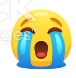 L’espoir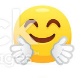 Au cœur de l’action Activité 5 :vous allez créer des slogans pour défendre la planète. Choisissez un des sentiments de l’activité précédente et imaginez un message pour la planète. Illustrez votre message et faites attention aux choix des couleurs.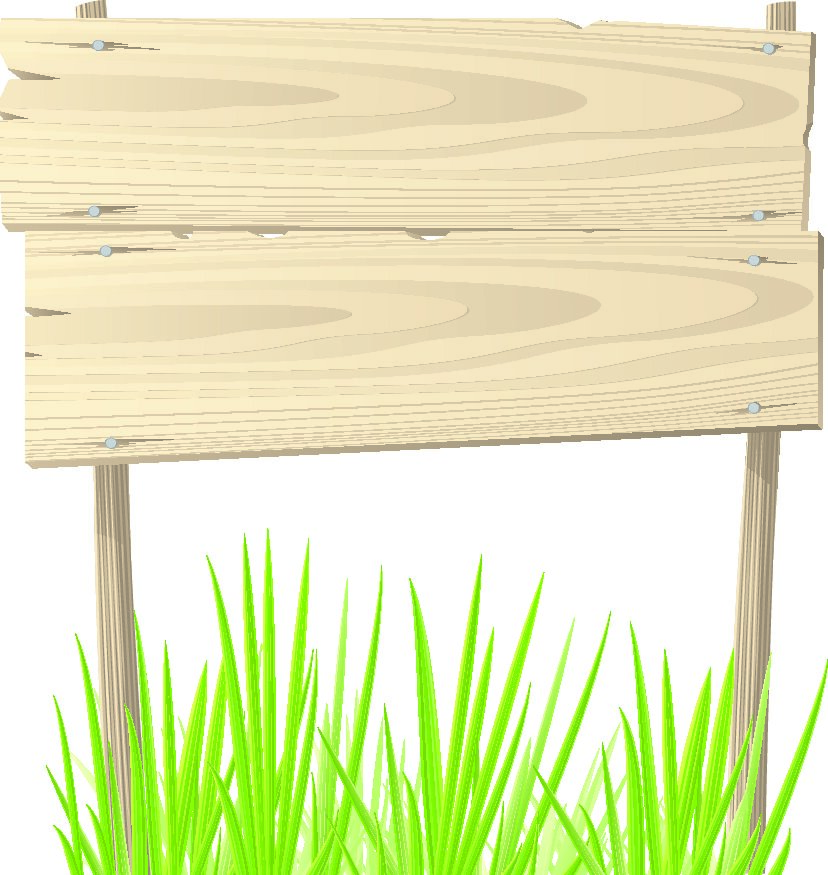 « L’hymne de la vie »Date du cours :. . / . . / . . . .Sois les  , le , les 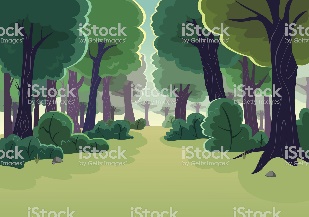 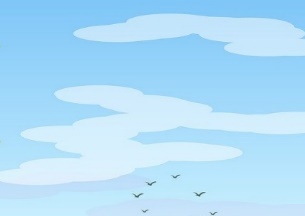 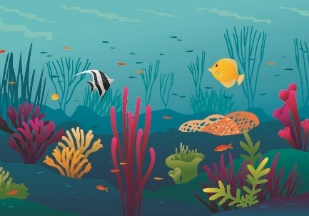 A. ______________________________________________________________________Toi,  de la , écoute-moi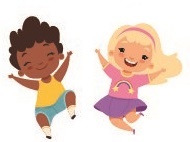 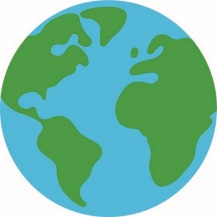 B. ______________________________________________________________________Oh, toi,  de la , n’oublie pasC. ______________________________________________________________________Oh, vous, de, suivez-moi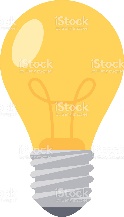 D. ______________________________________________________________________n°1n°2n°3n°4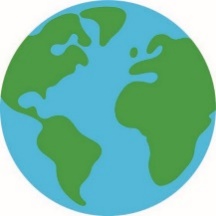 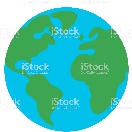 